UNIVERZITA J. SELYEHOPEDAGOGICKÁ FAKULTA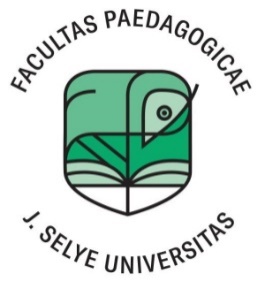 ŠTATÚTRADY PRE ZABEZPEČOVANIE KVALITYPEDAGOGICKEJ FAKULTYUNIVERZITY J. SELYEHOEv. č. 9237/5114/2023/PF/DKKOMÁRNO 2023Článok 1 Úvodné ustanovenieRada pre zabezpečovanie kvality Pedagogickej fakulty Univerzity J. Selyeho je najvyšším orgánom Pedagogickej fakulty Univerzity J. Selyeho v oblasti zabezpečovania kvality poskytovaného vysokoškolského vzdelávania v súlade so zákonom č. 269/2018 Z. z. o zabezpečovaní kvality vysokoškolského vzdelávania a o zmene a doplnení zákona č. 343/2015 Z. z. o verejnom obstarávaní a o zmene a doplnení niektorých zákonov v znení neskorších predpisov (ďalej „zákon o kvalite VŠ“).Rada pre zabezpečovanie kvality Pedagogickej fakulty Univerzity J. Selyeho (ďalej aj ako „RZK PF UJS“) je zriadená rozhodnutím dekana Pedagogickej fakulty Univerzity J. Selyeho (ďalej aj ako „dekan“) ako orgán fakulty na plnenie úloh v oblasti zabezpečovania kvality vysokoškolského vzdelávania.Tento Štatút RZK PF UJS je podľa čl. 38a bodu 2 písm. h) Štatútu UJS a Čl. 29 Štatútu PF UJS vnútorným predpisom PF UJS, ktorý upravuje vnútorný systém zabezpečovania kvality fakulty.Podrobnosti rokovania, hlasovania a prijímania uznesení RZK PF UJS určuje vnútorný predpis fakulty Rokovací poriadok RZK PF UJS, ktorý schvaľuje Akademický senát PF UJS.Článok 2 Názov a sídlo RZK PF UJSCudzojazyčné ekvivalenty názvu Rady pre zabezpečovanie kvality Pedagogickej fakulty Univerzity J. Selyeho:maďarsky: A Selye János Egyetem Tanárképző Kar Minőségbiztosítási Tanácsa,anglicky: Council for Internal Quality Management System of Faculty of Education of J. Selye University,nemecky: Qualitätssicherungsrat der Pädagogischen Fakultät der J.-Selye-Universität.Sídlom Rady pre zabezpečovanie kvality Pedagogickej fakulty UJS je Komárno.Článok 3Vzťah medzi vzdelávaním a tvorivou činnosťou Pedagogickej fakulty UJS  z hľadiska zabezpečovania kvalityCieľom Pedagogickej fakulty UJS a RZK PF UJS je vytvoriť a prevádzkovať funkčný vnútorný systém kvality na Pedagogickej fakulte UJS, ďalej rozvíjať a zdokonaľovať štruktúru procesov systému zabezpečovania kvality na Pedagogickej fakulte UJS a v ich rámci aplikovať ďalšie efektívne metódy a techniky.Vzdelávací proces, podmienky a prostredie štúdia sa chápe ako priestor na získavanie kompetentností študentov pre uplatnenie v spoločnosti.Odborný a kvalifikačný rast zamestnancov sa chápe ako podmienka zvyšovania kvality vzdelávania.Vytvárame systém na účely posúdenia kvality úrovne výskumnej, vývojovej, umeleckej  a ďalšej tvorivej činnosti s cieľom identifikovať medzinárodne porovnateľnú tvorivú činnosť výskumných tímov a jednotlivcov na Pedagogickej fakulte UJS za účelom postaviť ich do služieb vzdelávania         a spoločenského rozvoja.Posilnením medzinárodných aktivít Pedagogickej fakulty UJS a internacionalizáciou štúdia podporujeme zvyšovanie kvality vzdelávacej a výskumnej činnosti.Článok 4Základné úlohy a činnosť RZK Pedagogickej fakulty UJSRZK PF UJS pripravuje, koordinuje, kontroluje a hodnotí tvorbu, implementáciu a uplatňovanie vnútorného systému hodnotenia kvality vzdelávania na Pedagogickej fakulte UJS     .RZK PF UJS sa zúčastňuje na tvorbe študijného programu alebo hodnotiacej správy kvality tým, že sa vyjadruje o návrhu študijného programu, kontroluje zápisnice a ďalšie podkladové materiály k procesu prípravy študijného programu, prerokúva, vyjadruje sa k dekanom predloženým materiálom, alebo schvaľuje ich.RZK PF UJS môže zriadiť pre posúdenie žiadostí študijných programov a posúdenie vnútorného systému kvality Dočasné pracovné skupiny RZK PF UJS (ďalej aj „DPS“). DPS je poradným orgánom RZK, ktorá vypracúva stanoviská pre RZK PF UJS.V procese kontinuálneho zlepšovania vnútorného systému kvality PF UJS RZK PF UJS (Čl. 4 Smernice o procesoch VSK na UJS):zaoberá sa podanými podnetmi na kontinuálne zlepšovanie vnútorného systému kvality PF UJS, prípadne DPS.V procese prípravy nových ŠP, ak UJS je oprávnená vytvárať, uskutočňovať a upravovať študijné programy v príslušnom študijnom odbore a stupni v rámci vnútroinštitucionálnej akreditácie (Čl. 5 Smernice o procesoch VSK na UJS) RZK PF UJS:schvaľuje návrh dekana na osobu zodpovednú za ŠP a osoby zodpovedné za profilové predmety nového študijného programu na základe VUPCH, všeobecných kritérií na obsadzovanie funkcií profesorov a docentov a konkrétnych podmienok výberového konania na obsadzovanie funkcií profesorov a docentov na fakulte, a na základe toho, či zodpovedné osoby preukazujú výsledky tvorivej činnosti v príslušnom študijnom odbore, v ktorom sa študijný program uskutočňuje na požadovanej úrovni v závislosti od jeho stupňa podľa Čl. 7 Štandardov. Ak je stanovisko RZK fakulty negatívne k osobe zodpovednej za ŠP alebo osobe zodpovednej za profilové predmety, dekan navrhne inú osobu.V procese zosúlaďovania študijného programu (Čl. 8 Smernice o procesoch VSK na UJS) RZK PF UJS:schvaľuje návrh dekana na osobu zodpovednú za ŠP a osoby zodpovedné za profilové predmety zosúlaďovaného študijného programu na základe VUPCH a všeobecných kritérií na obsadzovanie funkcií profesorov a docentov a konkrétne podmienky výberového konania na obsadzovanie funkcií profesorov a docentov na fakulte a na základe toho, či zodpovedné osoby preukazujú výsledky tvorivej činnosti v príslušnom študijnom odbore, v ktorom sa študijný program uskutočňuje na požadovanej úrovni v závislosti od jeho stupňa podľa Čl. 7 Štandardov.V prípade zániku oprávnenia na uskutočňovanie ŠP RZK PF UJS: vyjadruje sa k návrhom dekana na zrušenie ŠP alebo HIK v zmysle bodu 1 Čl. 12 Smernice o procesoch VSK na UJS.V procese prípravy Správy o hodnotení kvality a plnenia štandardov (Čl. 15 Smernice o procesoch VSK na UJS) RZK PF UJS:schvaľuje správu, ktorá zahŕňa vyhodnotenie jednotlivých ŠP. V procese hodnotenia vysokoškolských učiteľov na PF UJS (Čl. 8 Smernice o rozvrhovaní pracovnej záťaže) je úlohou RZK PF UJS:preskúmať plnenie minimálnych výsledkov tvorivej, pedagogickej a ďalšej činnosti vysokoškolských učiteľov zaradených na fakulte na jednotlivých funkčných miestach a zhodnotiť rozsah plnenia tvorivej, pedagogickej a ďalšej činnosti za sledované obdobie, posúdiť, či dosiahnuté výsledky vysokoškolských učiteľov sú v súlade so smernicou o rozvrhovaní pracovnej záťaže,predložiť dekanovi fakulty závery hodnotenia.Článok 5Zloženie RZK PF UJSRZK PF UJS má 8 členov.Členmi RZK PF UJS sú predseda, 3 zástupcovia študijných programov, 1 zástupca študentskej časti akademickej obce fakulty, 1 bývalý absolvent Pedagogickej fakulty UJS, 1 externý posudzovateľ, 1 zástupca zamestnávateľov a ďalších zainteresovaných strán. Predsedom RZK PF UJS je prodekan poverený agendou zabezpečovania kvality.Zástupcovia z radov vysokoškolských učiteľov sú štandardne vysokokvalifikovaní odborníci zamestnaní na ustanovený týždenný pracovný čas na UJS a zaradení na PF UJS, ktorí nepôsobia ako osoby zodpovedné za uskutočňovanie, rozvoj a zabezpečovanie kvality žiadneho študijného programu na Pedagogickej fakulte UJS.Zástupca študentskej časti akademickej obce fakulty je študent zapísaný na niektorý zo študijných programov fakulty, ktorý v rámci svojich doterajších štúdií na univerzite dosahuje nadpriemerné študijné výsledky vo svojom ŠP.Zástupca absolventov je absolvent niektorého študijného programu PF UJS, ktorý je zamestnaný v oblasti prislúchajúcej dosiahnutej kvalifikácii.  Externý posudzovateľ je vedecká autorita, ktorá nie je v zamestnaneckom vzťahu s UJS na ustanovený týždenný pracovný čas.Zástupca zamestnávateľov a ďalších zainteresovaných strán je osoba, ktorá nie je v zamestnaneckom vzťahu s UJS na ustanovený týždenný pracovný čas, a reprezentuje zamestnávateľa, ktorý preukázateľne zamestnáva absolventov PF UJS; alebo vedúceho predstaviteľa záujmového združenia, odborovej organizácie resp. odbornú autoritu, ktorá vykonáva svoju činnosť v nadväznosti na niektorý študijný odbor, v ktorom PF UJS poskytuje    vzdelávanie.9.   Náplň činnosti RZK PF UJS upravuje Smernica rektora o procesoch vnútorného systému kvality UJS.Článok 6 Členstvo v RZK PF UJSČlenstvo v RZK PF UJS (okrem predsedu) prerokúva a schvaľuje Akademický senát PF UJS na základe návrhu dekana. Podkladom na rokovanie sú VUPCH, resp. profesijné životopisy navrhovaných členov.Členov RZK PF UJS vymenúva dekan fakulty po schválení v Akademickom senáte Pedagogickej fakulty UJS.Pri navrhovaní a schvaľovaní členov RZK PF UJS sa zaručuje, že osoby posudzujúce a schvaľujúce študijný program sú iné, ako osoby, ktoré pripravujú návrh študijného programu. Dekan nie je členom RZK PF UJS, ani členom RZK UJS.Funkčné obdobie členov RZK PF UJS je štvorročné, v prípade študentov dvojročné. Tá istá osoba môže byť vymenovaná za člena RZK PF UJS aj opakovane.Členstvo v RZK PF UJS zaniká:skončením funkčného obdobia člena,odvolaním, zmenou podmienok uvedených v bode 3 až 8 článku 5, vzdaním sa členstva, smrťou člena.Na odvolanie členov RZK PF UJS sa vzťahuje postup ako pri schvaľovaní a vymenúvaní jej členov. Podnet na odvolanie podáva predseda RZK PF UJS dekanovi fakulty.O zmenách v plnení podmienok uvedených v bode 3 až 8 článku 5, je povinný člen Rady pre zabezpečovanie kvality písomne informovať predsedu RZK PF UJS do 8 dní.Členstva v RZK PF UJS sa možno vzdať písomným vyhlásením v listinnej podobe
adresovaným dekanovi a doručeným prostredníctvom podateľne univerzity. Výkon funkcie člena RZK PF UJS sa skončí dňom doručenia vyhlásenia, ak v ňom nie je uvedený neskorší
deň vzdania sa funkcie. Vyhlásenie o vzdaní sa členstva v RZK PF UJS nemožno
vziať späť.Ak členovi RZK PF UJS zaniklo členstvo v RZK PF UJS inak ako
uplynutím funkčného obdobia, nový člen RZK PF UJS je vymenovaný na zvyšok
funkčného obdobia toho člena RZK PF UJS, ktorého vo funkcii nahradil.Člen RZK PF UJS dbá na dôvernosť informácií týkajúcich sa posudzovania záležitostí, na ktorých sa      podieľa.Členstvo v RZK PF UJS je čestné, dobrovoľné a činnosť nezastupiteľná.Článok 7Zasadnutia Rady pre zabezpečovanie kvality PF UJSZasadnutie RZK PF UJS zvoláva podľa potreby jej predseda, alebo ním poverený člen Rady pre zabezpečovanie kvality PF UJS. Zasadnutia RZK PF UJS sú neverejné.Pred každým zasadnutím je členom RZK PF UJS zaslaná pozvánka s programom rokovania najmenej 7 dní pred  jeho konaním, ktorý navrhuje predseda RZK PF UJS.Členovia Rady pre kvalitu sú povinní zúčastňovať sa na rokovaniach RZK PF UJS a plniť úlohy ňou prijaté.Dekan a prodekani fakulty (s výnimkou prodekana, ktorý je predsedom RZK PF UJS) sa môžu zúčastniť každého zasadnutia RZK PF UJS bez hlasovacieho práva.Zodpovedná osoba za študijný program sa zúčastňuje na rokovaniach RZK PF UJS podľa potreby.Predseda RZK PF UJS môže na zasadnutia pozvať ako hostí zástupcov odborových a študentských orgánov a organizácií, ako aj osobnosti vedeckého, pedagogického, kultúrneho a hospodárskeho života. Prizvaní hostia o návrhoch uznesení nehlasujú.Člen RZK PF UJS vykonáva svoju funkciu osobne a je pri výkone svojej funkcie nezávislý.Člen RZK PF UJS sa nezúčastňuje rozhodovania RZK PF UJS o záležitostiach týkajúcich sa ŠP, na tvorbe ktorých sa spolupodieľal, alebo na realizácii ktorých sa zúčastňuje ako vyučujúci.Členstvo v RZK PF UJS je nezastupiteľné.Článok 8Oblasti vzdelávania na PF UJSNa PF UJS definujeme 2 oblasti vzdelávania:Oblasť vzdelávania č. 1 pre Pedagogické vedy a vzdelávanie (38. Učiteľstvo a pedagogické  vedy)Oblasť vzdelávania č. 2 pre Spoločenské a humanitné vedy (11.     Filológia)Ak PF UJS pripravuje uskutočňovanie študijných programov v odboroch a stupňoch, v ktorých UJS nemá oprávnenia na ich uskutočňovanie, a tento študijný odbor nie je zaradený do oblastí vzdelávania podľa bodu 1, RZK PF UJS rozhodne, do ktorej oblasti bude zaradený.Článok 9Princípy a procesy schvaľovania a posudzovania materiálov v RZK PF UJSZaručí sa, že osoby posudzujúce a schvaľujúce študijný program sú iné ako osoby, ktoré pripravujú návrh študijného programu.Študijný program sa schvaľuje v súlade s formalizovanými procesmi vnútorného systému zabezpečovania kvality opísanými vo vnútornom dokumente Vnútorný systém zabezpečovania kvality na UJS, v Smernici rektora o procesoch vnútorného systému kvality UJS.Pri schvaľovaní študijného programu sa zaručí nezávislé, nezaujaté, objektívne, odborne fundované, transparentné a spravodlivé posúdenie návrhu študijného programu podľa článku 3. Štandardov pre študijný program Slovenskej akreditačnej agentúry pre vysoké školstvo.Návrh študijného programu, ktorý sa plánuje realizovať na fakulte, pred predložením návrhu rektorovi UJS prerokuje RZK PF UJS.RZK PF UJS môže zriadiť ako svoje poradné orgány dočasné pracovné skupiny, ktoré podávajú RZK PF UJS správu o výsledkoch činností DPS a predkladajú písomné stanovisko. Návrhy študijných programov fakulty predkladá dekan fakulty rektorovi UJS spolu so zápisnicami z rokovaní, písomným stanoviskom DPS, kladným vyjadrením RZK PF UJS podľa Smernice rektora o procesoch vnútorného systému kvality UJS.Správy, ktoré sa týkajú hodnotenia kvality fakulty, predkladá dekan fakulty prorektorom.Predseda RZK PF UJS môže vyžiadať od DPS, ZOŠP, ZOPP, učiteľov fakulty, súčastí fakulty doplňujúce informácie alebo ďalší podkladový materiál potrebný k zabezpečeniu činnosti RZK PF UJS v súvislosti so schvaľovaním študijného programu, úpravy ŠP,      zosúlaďovania ŠP, hodnotiacich správ, atď.Článok 10Zloženie Dočasných pracovných skupín RZK PF UJSRZK PF UJS môže zriadiť pre posúdenie žiadostí študijných programov a posúdenie vnútorného systému kvality Dočasné pracovné skupiny RZK PF UJS (ďalej aj „DPS“).DPS sa zriaďuje uznesením RZK PF UJS.DPS je poradným orgánom RZK PF UJS, ktorá vypracúva stanoviská pre RZK PF UJS. O prijatí alebo neprijatí stanoviska DPS sa hlasuje.Do Dočasných pracovných skupín RZK PF UJS môžu členovia RZK PF UJS navrhnúť zamestnancov UJS, externých posudzovateľov, zástupcov študentov, zamestnávateľov, absolventov a zástupcov ďalších zainteresovaných strán. Pri výbere jednotlivých členov DPS platia tie isté pravidlá, ako pre RZK PF UJS podľa bodu 5 až 8 článku 5.DPS je minimálne trojčlenná, v prípade posudzovania HIK minimálne päťčlenná.Predseda RZK PF UJS menuje predsedov a členov do DPS schválených uznesením RZK PF UJS.Členstvo v DPS je nezastupiteľné.Článok 11Práca Dočasných pracovných skupín RZK PF UJSRokovania v rámci DPS riadi predseda DPS, ktorého menuje predseda RZK PF UJS. Predseda DPS je zodpovedný za činnosť DPS, podáva RZK PF UJS správu o výsledkoch činností DPS a predkladá písomné stanovisko. V prípade neprítomnosti predsedu vykonáva túto pôsobnosť ním poverený člen, ktorý je zaradený v rovnakej DPS.Členovia RZK PF UJS sú informovaní o termíne zasadnutia DPS spolu s jej členmi. Členovia RZK PF UJS sa podľa vlastného uváženia majú právo zúčastňovať zasadnutia ktorejkoľvek DPS, bez hlasovacieho práva.Výsledkom rokovania DPS je písomné stanovisko k posudzovanej žiadosti alebo správe. Predseda DPS odovzdá predsedovi RZK PF UJS hodnotenie (posudok) o plnení štandardov a kritérií posudzovanej veci podľa bodu 1 článku 10.Člen DPS dbá na dôvernosť informácií týkajúcich sa posudzovania záležitostí, na ktorých sa podieľa.DPS vedie záznamy o svojej činnosti, ktoré sa archivujú spolu s materiálmi RZK PF UJS na dekanáte PF UJS.Rokovací poriadok, ktorým sa riadi činnosť RZK PF UJS, sa primerane vzťahuje aj na činnosť DPS.Článok 12 Záväznosť rozhodnutí1. Rozhodnutia prijaté v RZK PF UJS sú v oblasti jej pôsobenia záväzné pre všetkých zamestnancov fakulty.Článok 13 Prechodné ustanoveniaMandát členov RZK PF UJS, ktorí boli schválení podľa predpisov účinných do 01. 09. 2023 ostáva nedotknutý a je platný do dátumu určeným v menovacom dekréte.Prvé vymenovanie členov RZK PF UJS podľa Čl. 6 bodu 1 tohto štatútu po nadobudnutí jeho účinnosti sa uskutoční po uplynutí funkčného obdobia súčasných členov.Článok 14 Záverečné a zrušovacie ustanoveniaTento štatút bol schválený na zasadnutí Akademického senátu PF UJS dňa 24.08.2023, číslo uznesenia 21/2023. Zmeny a dodatky štatútu musia byť prerokované RZK PF UJS pred ich schválením Akademickým senátom PF UJS.Týmto vnútorným predpisom sa zrušuje Štatút Rady pre zabezpečovanie kvality vzdelávania na PF UJS, ktorý bol schválený vo Vedeckej rade PF UJS dňa 27. 8. 2021, a dňom nadobudnutia účinnosti tohto predpisu zaniká.Tento štatút nadobúda platnosť dňom jeho schválenia v Akademickom senáte PF UJS a účinnosť dňom 01. 09. 2023.V Komárne, 24. 08. 2023Doc. PaedDr. Andrea Puskás, PhD.      		dr. habil. PaedDr. Kinga Horváth, PhD. predseda Akademického senátu 			dekan Pedagogickej fakulty	Pedagogickej fakulty 					Univerzity J. SelyehoUniverzity J. Selyeho				 